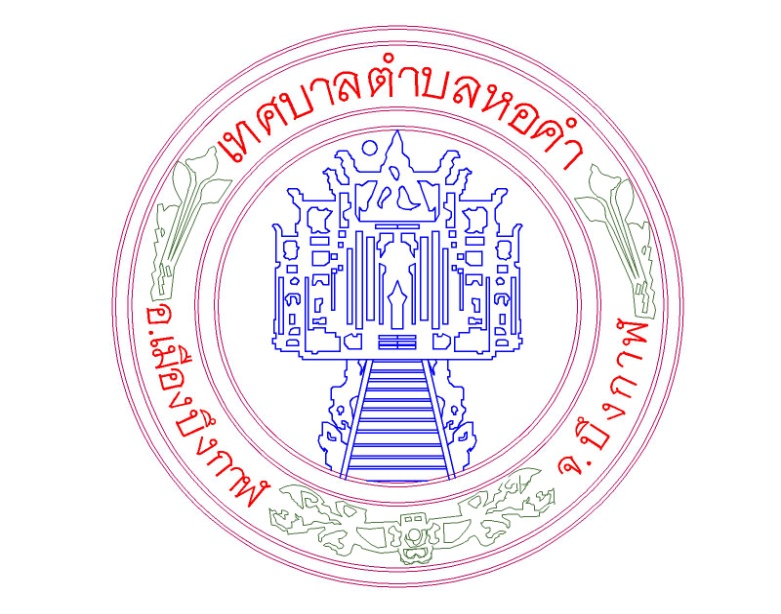 การติดตามและประเมินผลแผนพัฒนาท้องถิ่นประจำปีงบประมาณ 2563ของเทศบาลตำบลหอคำอำเภอเมืองบึงกาฬ   จังหวัดบึงกาฬโทรศัพท์  0-4249-1006WWW.hokhum.go.thสารบัญ                      										หน้า	ส่วนที่ 1  บทนำ										      1	ส่วนที่ 2  กรอบยุทธศาสตร์ วิสัยทัศน์ พันธกิจ จุดมุ่งหมายและแนวทางการพัฒนา		     11	ส่วนที่ 3  ผลการพัฒนาของเทศบาลตำบลหอคำ ประจำปี 2563				     24	ส่วนที่ 4  ภาคผนวก								               43